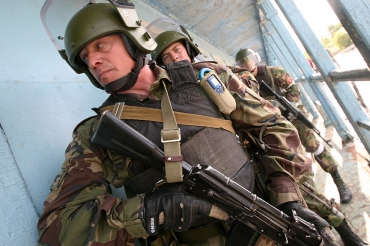 Как вести себя во время теракта: инструкция от ветеранов «Альфы» и КГБ17.11.2015/НОВОСТИВерсия для печатиПосле парижской трагедии президент Международной контртеррористической тренинговой ассоциации Иосиф Линдер, подполковник ФСБ в отставке, бывший глава антитеррористического подразделения Александр Гусак и ветеран группы «Альфа» Игорь Шевчук поговорили с «Мослентой» о том, как обычному человеку спастись во время теракта.Как вычислить в толпе террориста?Игорь Шевчук: Быть внимательней, не замыкаться в себе, вытащить наушники. Обращать внимание нужно на всех. Никто не будет ходить в арабском облачении и кричать: «Сейчас я вас всех взорву!». Все понимают, что такое конспирация. Сейчас идет очень активная вербовочная работа, это стало понятно по случаю с Варей Карауловой. Необязательно, что человек, представляющий опасность, будет выделяться - он может быть славянской наружности, обычно одет. Важно смотреть на поведение. Замкнут, напряжен, неадекватно реагирует на наряд милиции - обратите внимание. У меня однажды человек в метро вызвал подозрение - я не постеснялся, попросил сотрудника полиции проверить документы. Ведь кто такие террористы? Это не кучка тупых злодеев, а управляемая сила.Александр Гусак: Главный объект для вербовок - молодые мужчины, на втором месте - так называемые «черные вдовы». Молодежь вербуют из-за романтических настроений. Перед принесением себя в жертву многие одеваются соответственно, чтобы в правильном виде встретиться с Аллахом. Но не все, разумеется. Террориста невозможно однозначно определить, но он всегда будет выглядеть странно - необычная манера поведения, ношения одежды. Это чувствуется на подсознательном уровне.В какой вагон садиться в метро?Игорь Шевчук: Не садитесь никогда в первый и последний вагоны. Во второй, желательно, тоже. Зачастую поезд подрывают с головного, так что лучше садиться в третий-четвертый, ближе к середине.Как покинуть помещение, если оно захвачено террористами?Иосиф Линдер: Далеко не всегда административные органы и владельцы помещений выполняют требования безопасности. Часто закрывают запасные выходы, потому что наши люди пытаются проникнуть внутрь без билета, через пожарный вход. В Европе большинство дверей оснащены системой, при которой войти нельзя, можно только выйти, так называемые шлюзовые двери. Это позволяет быстро покинуть помещение в случае опасности.Игорь Шевчук: Если заходите на мероприятие, в помещение, сразу обратите внимание, как и в какую сторону открываются двери, есть ли запасные выходы, можно ли выпрыгнуть из окна. Эти мелочи можно объединить одной фразой - будьте внимательны.Как вести себя с террористами, если вы оказались в заложниках?Иосиф Линдер: Все зависит от конкретной ситуации. К трагическим последствиям привело поведение Ольги Романовой, первой жертвы теракта на мюзикле «Норд-Ост». Она пыталась убедить террористов отпустить детей, в итоге ее убили. Но были и примеры, когда общение представителей заложников с захватчиками привело к смягчению ситуации. Много зависит от того, кто и как ведет переговоры. Не специалистам это делать не рекомендуется.Александр Гусак: Если вы попали в такой расклад, делайте то, что от вас требуют. Не надо смотреть в глаза, террористов это бесит. Не надо мельтешить, дерзить. Обстановка наэлектризована, идет выброс адреналина. Могут не выдержать нервы. Надо всегда помнить, что вас спасут, взять себя в руки. Не пытаться сломя голову убежать. Если побег заметят, это отразится на других. Дадут автоматную очередь - вас убьют, а других покалечат.Как вести себя в толпе?Игорь Шевчук: В толпе, самое главное, не паниковать и не поддаваться общей истерии. Когда начинается движение, не дай бог оказаться в середине - вас там сомнут. Надо стараться уходить за край, вжаться в угол, обнять столб. Толпа действует по своим законам, ничего человеческого в ней не остается. И люди, которые организовывают теракты, об этом знают. Когда пытаетесь выбраться, важно сориентироваться и понять, где источник опасности. Если вы с детьми - хватайте их за руки и поворачивайтесь к источнику опасности спиной, чтобы, если что, ребенка собой закрыть.Что делать, если начинается штурм?Александр Гусак: Если пошел штурм - лицом вниз, руки за голову и лежи. Никаких истерик. Спецназовец идет - он тоже под адреналином, у него все бурлит. Наступили на вас - не дергайтесь, промолчите. Все закончится.Игорь Шевчук: Если вы понимаете, что будет штурм, и не можете удалиться на более-менее безопасное расстояние - действуйте, как учили в школе. Ногами к взрыву, открываешь рот, зажимаешь уши - чтобы взрывной волной не порвало барабанные перепонки. Сразу вниз. Не приседать ни в коем случае.Как спастись от пуль и осколочных ранений?Игорь Шевчук: Осколки разлетаются на определенной высоте, под углом. Человека, лежащего на полу, может просто не зацепить. Спрятаться за что-то металлическое, каменное, бетонное. Если ничего такого нет, опять-таки - падать на живот вниз. Если с вами ребенок - ребенка под себя.Иосиф Линдер: Любой человек, даже подготовленный, ничего сделать не успеет, если не смог спрятаться или эвакуироваться. Надо укрыться или покинуть пространство, в котором происходит подобная ситуация. Если речь идет о кафе, ресторане, укрытий там нет. Автоматная очередь может прошить и барную стойку, и кресла. Остается упасть на пол и надеяться на то, что вас не заметят или что, по-русски говоря, пронесет. Также могут уберечь тела людей, которые находятся между вами и эпицентром взрыва.Нужно ли притворяться мертвым?Игорь Шевчук: Притвориться мертвым целесообразно, это старая тактика. Ей пользовались и индейцы в свое время, когда американские оккупанты вырезали все население. Естественно, индейцы проигрывали по техническому оснащению и вооружению. Поэтому они притворялись убитыми, и когда вторая группа солдат шла - с ними разбирались уже в ближнем бою. Если мы понимаем, что выбраться нельзя, или вы ранены и физически не можете передвигаться - придется притвориться. Как это сделать - вопрос, конечно, к преподавателям актерского мастерства.Что делать, когда все закончилось?Александр Гусак: Если произошел взрыв, и вы остались живы - придите в себя, сообразите, мозги немножко саккумулируйте. Если ранены и ранение легкое - закройте эту дырку, чтобы кровь не вытекала. Если тяжелое - то же самое. По возможности помогите другому и ждите, зовите на помощь.